The Workplace Manager and/or Management OHS Nominee are to develop a Traffic Management Plan (TMP) by considering the traffic management issues that are unique to their school/workplace in consultation with the HSR and employees.  Reference should be made to the Traffic Management Procedure for assistance in completing the TMP.  The TMP template includes prompts on common risk controls for managing traffic in order to assist in the development of your workplace TMP.  The TMP template should be reviewed and amended to reflect specific traffic management controls at your workplace.Traffic Management Plan:Signatures:Workplace Manager/Management OHS Nominee………………………………………………Date…………………….Health and Safety Representative……………………………………………………………….. Date…………………….Person completing TMP……………………………………………………………………………Date…………………….School/Workplace:Alan CoffeyWorkplace Manager/Management OHS Nominee:Michelle IsmayHealth and Safety Representative: Michelle IsmayPerson completing TMP: Michelle IsmayDate of Plan:17th July 2015Date of Plan Review:17th July 2015Pick up and drop off points for students (e.g. private vehicles, buses etc):The following safety features are in place to ensure that the picking up or dropping off of students is undertaken in a safe manner:Entry and exit signage to the school/workplace is located at: 17 Albert StreetDesignated pick up and drop off areas for students are located at: 17 Albert StreetPick up and drop off areas for students are clearly marked by: Road markingsDesignated pedestrian crossings are: 17 Albert Street and supervised at the following times:  3.25 – 3.35pm.Traffic/crossing controllers utilise the following safety aids and personal protective equipment (PPE):High visibility jacketPedestrian walkways are physically protected from designated roadways by: Road markingsPedestrian walkways are clearly marked/indicated by: FootpathsSpeed restriction signage is clearly displayed in the workplace at the following locations: Both ends of 17 Albert StreetSpeed controlling devices are in place to restrict vehicle speed on site:N/AOther considerations or risk controls that need to be documented?  Traffic flow impeded by vehicles picking up or dropping off student.Blind spotsAccess to facilities and grounds for emergency vehiclesThe following safety arrangements and features are in place to minimise the risks associated with emergency vehicles.Access at Taverner Street and King Streets.Courier and/or delivery drop off pointsThe following safety features are in place to ensure that deliveries of various items to the workplace is undertaken in a safe manner:Designated courier and/or delivery drop off points are located at:17 Albert Street, Rainbow 3424Courier and/or delivery drop off points are clearly marked by:N/AWorksite speed limits are set at (10 km/hr) with clearly displayed signage located at: Taverner Street entrance.Speed controlling devices are in place to restrict vehicle speed on site:N/AOther considerations that may need to be documented?  Safe passage of vehiclesThe following safety arrangements and features are in place when large vehicles or mobile plant such as tractors, fork lifts or ride on mowers are required to move around the worksite:Vehicles are not allowed to move around the Rainbow P-12 College during the following time periods of peak pedestrian traffic:8.30-9.00am, 11.00-11.35am, 1.00-2.00pmPrior to entering Rainbow P-12 College drivers of large vehicles must report to the General Office to arrange for a member of staff to act as a “spotter” to supervise vehicle movements whilst on site; Fork lifts are only to be used in clearly marked areas as designated on the site map; and Worksite speed limits are set at (10 km/hr) with clearly displayed signage located at: N/AOther considerations or risk controls that may need to be documented?  Vehicles are prevented from accessing areas at certain times.Parking arrangementsThe following safety arrangements and features are in place to minimise the risks associated with vehicle parking:Parking out on Albert StreetSignage about pick up/drop off times and no parking areas.Car parking areas are clearly designated with marked parking bays and signage displayed in the following areas: 17 Albert Street, RainbowSignage identifying the whereabouts of the Office/Reception is clearly visible from the car park and is located at:17 Albert Street, RainbowSpecial Events (e.g. Fetes, Sporting Events etc)Traffic control requirements for special events may vary.  Specific control measures will need to be determined through a risk assessment process taking into consideration learning’s from previous special events.The following broad safety arrangements and features are in place to minimise the risks associated with special events in conjunction with previously documented control measures: Appropriate numbers of traffic controllers will be in place for all special events to restrict/direct traffic to and from the workplace;Additional car parking areas are clearly designated with marked parking bays and signage displayed in the following areas: N/AOther considerations or risk controls that need to be documented:N/A Additional documentationAppend any additional/relevant documentation e.g. site map to the TMPWORKPLACE LAYOUT [Insert site map below]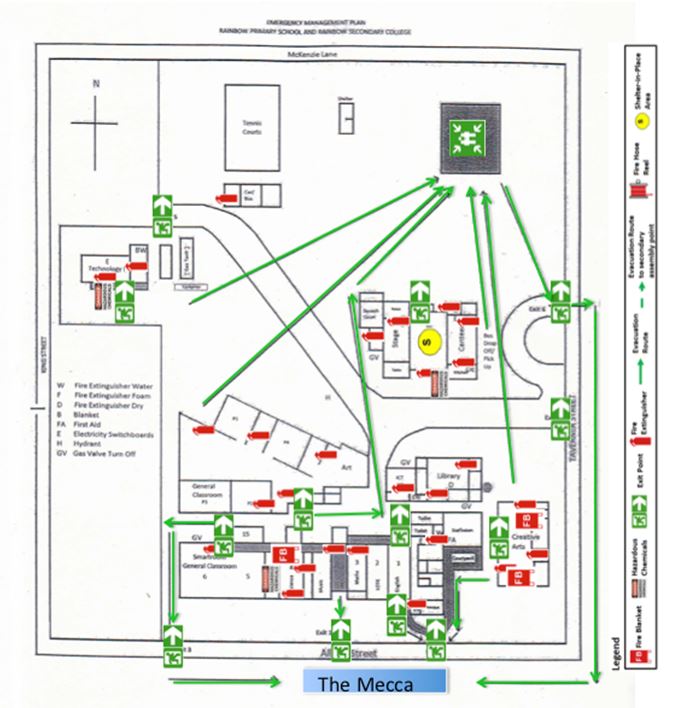 